Publicado en Monterrey, Nuevo León el 21/06/2022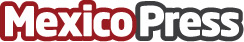 6 razones para practicar MindfulnessMasaya Okamoto pionero en el área del Mindfulness basado en fortalezas y virtudes, comparte que la práctica del Mindfulness también incorpora modelos de bienestar espiritual, físico, intelectual, relacional, emocional y ambiental; así como la positividad, involucramiento, relaciones positivas, significado y logroDatos de contacto:Adriana Guzmán55 8557 3404Nota de prensa publicada en: https://www.mexicopress.com.mx/6-razones-para-practicar-mindfulness_1 Categorías: Nacional Medicina alternativa http://www.mexicopress.com.mx